2024 г.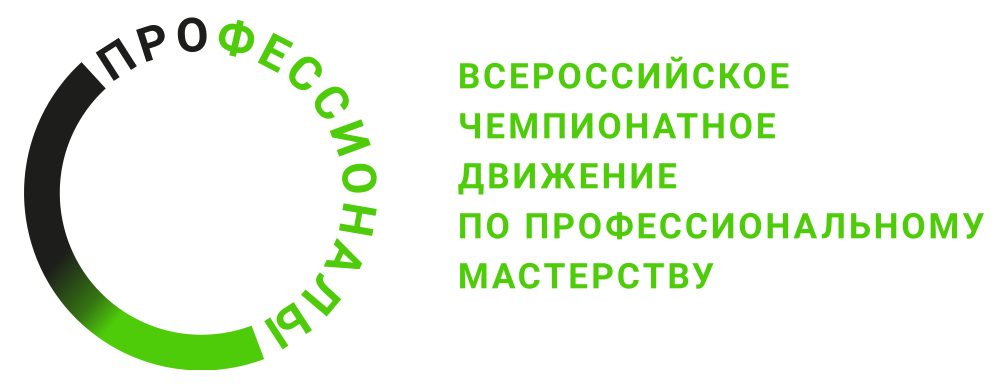 